       марта  2021 г. № _____         На № _______ от _________                                        Организационный отдел                                                                                    Администрации Главы             Республики Марий ЭлПланосновных мероприятий Администрации Звениговского муниципального района
на апрель  2021 годаЕ.В.Покровская 7-13-06 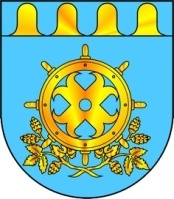 МАРИЙ ЭЛ РЕСПУБЛИКЫН ЗВЕНИГОВО МУНИЦИПАЛ РАЙОНЫН АДМИНИСТРАЦИЙЖЕ МАРИЙ ЭЛ РЕСПУБЛИКЫН ЗВЕНИГОВО МУНИЦИПАЛ РАЙОНЫН АДМИНИСТРАЦИЙЖЕ АДМИНИСТРАЦИЯ ЗВЕНИГОВСКОГО МУНИЦИПАЛЬНОГО РАЙОНАРЕСПУБЛИКИ МАРИЙ ЭЛЛенина ур., 39 п., Звенигово ола,Марий Эл Республика, 425060ул. Ленина, д. 39, г. Звенигово,Республика Марий Эл, 425060тел./факс: (8-245) 7-17-55, 7-33-70, e-mail: adzven@rambler.ru, zvenigov@chaos.gov.mari.run, ИНН/КПП/1203001273/120301001тел./факс: (8-245) 7-17-55, 7-33-70, e-mail: adzven@rambler.ru, zvenigov@chaos.gov.mari.run, ИНН/КПП/1203001273/120301001тел./факс: (8-245) 7-17-55, 7-33-70, e-mail: adzven@rambler.ru, zvenigov@chaos.gov.mari.run, ИНН/КПП/1203001273/120301001тел./факс: (8-245) 7-17-55, 7-33-70, e-mail: adzven@rambler.ru, zvenigov@chaos.gov.mari.run, ИНН/КПП/1203001273/120301001«Согласовано»Глава АдминистрацииЗвениговского муниципального района                     В.Е. Геронтьев№ п/п№ п/пНаименование мероприятийДата проведенияДата проведенияОтветственные  за  проведениеОтветственные  за  проведениеМероприятия, посвященные  всемирному Дню смеха:Вечер юмора «Смеяться, право не грешно» (Красногорский ЦДиК)Театрализованная программа «Только улыбайся!» (Звениговский РЦДиК)01.04.202116.00 час.01.04.202118.00 час.01.04.202116.00 час.01.04.202118.00 час.Отдел культурыОтдел культурыПрием отчетов по животноводству – 24-СХ – «Сведения о состоянии животноводства»01.04.202101.04.2021Сектор развития сельскохозяйственного производстваСектор развития сельскохозяйственного производстваПрием отчетов по качеству реализуемой продукции по животноводству01.04.202101.04.2021Сектор развития сельскохозяйственного производстваСектор развития сельскохозяйственного производстваОтчет о ходе выполнения мероприятий согласно подпрограмме «Повышение безопасности дорожного движения в Звениговском муниципальном районе» (Минтранс РМЭ)02.04.202102.04.2021Отдел жилищно-коммунального хозяйстваОтдел жилищно-коммунального хозяйстваIV Республиканская научно-практическая конференция «Шаг в науку» (МОУ «Звениговский лицей»)02.04.202102.04.2021Отдел образованияОтдел образованияПервенство района по футзалу среди юношеских команд (отборочный этап), (г. Звенигово, п. Красногорский, п. Суслонгер, с. Красный Яр)02.04.202102.04.2021Сектор ФиССектор ФиСЧемпионат района по шахматам с укороченным контролем времени (г. Звенигово, СОК «Жемчужина»)03.04.2021-04.04.202103.04.2021-04.04.2021Сектор ФиССектор ФиССовещание главы Администрации района с заместителями главы Администрации и руководителями отделов Администрации района.05,12,19,26 апреля 202108.00 час05,12,19,26 апреля 202108.00 часОтдел организационной работы и делопроизводстваОтдел организационной работы и делопроизводстваСовет глав Администраций городских и сельских поселений района по текущим вопросам05.04.2021 10.00  час.05.04.2021 10.00  час.Отдел организационной работы и делопроизводстваОтдел организационной работы и делопроизводстваСовещание главы Администрации района с руководителями федеральных и республиканских органов исполнительной власти05,12,19,26 апреля 202108.00 час05,12,19,26 апреля 202108.00 часОтдел организационной работы и делопроизводстваОтдел организационной работы и делопроизводстваОткрытие выставки «Национальные герои земли мари» картин Заслуженного художника РМЭ – Тайгильдина Г.В. (Краеведческий музей)05.04.202114.00 час.05.04.202114.00 час.Отдел культурыОтдел культурыЗаседание административной комиссии05.04.2021,19.04.202105.04.2021,19.04.2021Заместитель главы Администрации по социальным вопросамЗаместитель главы Администрации по социальным вопросамТренировочный экзамен по русскому языку (МОУ «Звениговская СОШ № 3», МОУ «Красногорская СОШ № 2»)06.04.202106.04.2021Отдел образованияОтдел образованияРайонный турнир по шахматам, посвященный Всемирному дню здоровья (г. Звенигово, СОК «Жемчужина»)07.04.202107.04.2021Сектор ФиССектор ФиСПроведение Всероссийской акции «Вахта памяти», посвященной 76-ой годовщине Победы в Великой Отечественной войне09.04.2021-09.05.202109.04.2021-09.05.2021Консультант по делам молодежиКонсультант по делам молодежиМероприятия, посвященные Дню космонавтики:Конкурсная программа «Эстафеты будущих космонавтов» (Шимшургинский ЦДиК)Познавательная программа «Загадочный космос» (Суслонгерский ЦДиК)Развлекательная программа «К просторам Вселенной» (Красноярский ЦДиК)10.04.202113.00 час.12.04.202115.00 час.12.04.202115.00 час.10.04.202113.00 час.12.04.202115.00 час.12.04.202115.00 час.Отдел культурыОтдел культурыПрием граждан депутатами Собрания депутатов Звениговского муниципального района в городских и сельских поселениях (согласно отдельного графика)13.04.202113.04.2021Собрание депутатовСобрание депутатовПервенство района по футзалу среди юношеских команд, финал (г. Звенигово, СОК «Жемчужина»)14.04.202114.04.2021Сектор ФиССектор ФиССеминар-практикум «Развитие компетенций педагога-психолога в соответствии с ФГОС ДО (МДОУ «Звениговский детский сад «Светлячок»)14.04.202114.04.2021Отдел образованияОтдел образованияМониторинг изменения размера платы граждан за ЖКУ, связанный с установленными тарифами для населения и нормативами потребления коммунальных услуг в разрезе ОКК и муниципальных образований района  в 2021 году (Минэкономразвития РМЭ)15.04.202015.04.2020Отдел жилищно-коммунального хозяйстваОтдел жилищно-коммунального хозяйстваСоставление топливно-финансового баланса за март (фактическое исполнение)15.04.202115.04.2021Отдел экономикиОтдел экономикиРайонные соревнования юных футболистов клуба «Кожаный мяч» (отбор, этап), (общеобразовательные учреждения)16.04.2021-30.04.202116.04.2021-30.04.2021Сектор ФиССектор ФиСОсуществление мониторинга социально - экономических и производственных показателей деятельности сельскохозяйственных предприятий19.04.2021-23.04.202119.04.2021-23.04.2021Сектор развития сельскохозяйственного производстваСектор развития сельскохозяйственного производстваМониторинг состояния кредиторской задолженности организаций, осуществляющих управление МКД и ресурсоснабжающими организациями по оплате ТЭР20.04.202120.04.2021Отдел жилищно-коммунального хозяйстваОтдел жилищно-коммунального хозяйстваМуниципальный конкурс декоративно-прикладного искусства  «В стиле индиго» (МУ ДО «Звениговский ЦДТ»)20.04.2021-20.05.202120.04.2021-20.05.2021Отдел образованияОтдел образованияСессия Собрания депутатов:Об итогах социально-экономического развития Звениговского муниципального района за 2020 год и его перспективе в 2021 годуИнвестиционное послание главы Администрации Звениговского муниципального района на 2021 годО внесении изменений в ранее принятые нормативно-правовые акты21.04.202121.04.2021Собрание депутатовСобрание депутатовПроведение аукционов на право заключения договоров аренды земельных участков для субъектов малого и среднего предпринимательства20.04.202120.04.2021Отдел по управлению муниципальным имуществом и земельными ресурсамиОтдел по управлению муниципальным имуществом и земельными ресурсамиКоллегия при главе Администрации Звениговского муниципального района Республики Марий Эл22.04.202113.00 час.22.04.202113.00 час.Первый заместитель главы Администрации, Сектор ГОЧС и МБПервый заместитель главы Администрации, Сектор ГОЧС и МБМероприятия, посвященные Дню национального героя:Час истории «Душа предков – в памяти народной» (Звениговская МБ)Беседа  «Богатыри марийского края» (Шелангерский ЦДиК)Познавательная беседа «Герои марийской земли» (Кокшамарский ЦДиК) Познавательная беседа «Герои марийской земли» (Кокшамарский ЦДиК) 22.04.2021 13.00 час.26.04.202114.00 час.26.04.202115.00 час.26.04.202118.00 час.22.04.2021 13.00 час.26.04.202114.00 час.26.04.202115.00 час.26.04.202118.00 час.Отдел культурыОтдел культурыАкция «Георгиевская ленточка»22.04.2021-09.05.202122.04.2021-09.05.2021Консультант по делам молодежиКонсультант по делам молодежиВсероссийская акция «Библионочь» (Звениговская МБ»23.04.202111.00 час.23.04.202111.00 час.Отдел культурыОтдел культурыМероприятия, посвященные дню памяти катастрофы на Чернобыльской АЭС:Информационно-тематическая программа «Чернобыль – наша память и боль» (Исменецкий ЦДиК)Музейно–образовательная программа «Помним ради будущего» (Краеведческий музей)23.04.202114.00 час.27.04.202113.00 час.23.04.202114.00 час.27.04.202113.00 час.Отдел культурыОтдел культурыПервенство района по пулевой стрельбе среди учащихся (г. Звенигово, тир)23.04.2021-24.04.202123.04.2021-24.04.2021Сектор ФиССектор ФиСЧемпионат района по летнему многоборью ГТО, посвященный 90-летию его создания (г. Звенигово, СОК «Жемчужина, стадион «Водник»)24.04.202124.04.2021Сектор ФиССектор ФиСМуниципальная акция «Марш парков – 2021» (МУ ДО «Звениговский ЦДТ»)25.03.2021-25.04.202125.03.2021-25.04.2021Отдел образованияОтдел образованияСоставление прогноза топливно-финансового баланса на май 2021 года25.04.202125.04.2021Отдел экономикиОтдел экономикиЗаседание Межведомственного координационного совета по патриотическому воспитанию населения и допризывной подготовке молодежи в Звениговском муниципальном районе28.04.202128.04.2021Консультант по делам молодежиКонсультант по делам молодежиНаучно – практическая конференция «Чтобы помнили…», посвященная Великой Отечественной войне (Краеведческий музей)29.04.202109.00 час.29.04.202109.00 час.Отдел культурыОтдел культурыЗаседание межведомственной комиссии по выявлению и профилактике туберкулеза на территории Звениговского муниципального района29.04.202115.30 час.29.04.202115.30 час.Заместитель главы Администрации по социальным вопросамЗаместитель главы Администрации по социальным вопросамМероприятия, посвященные Международному дню танца:Танцевальный флешмоб «Танцуем все!» (территория Исменецкого ЦДиК)Флешмоб «Танцуй, молодость!» (площадь п. Суслонгер, Суслонгерский ЦДиК)29.04.202117.00 час.29.04.202117.30 час.29.04.202117.00 час.29.04.202117.30 час.Отдел культурыОтдел культурыПодведение итогов отопительного сезона 2020-2021 гг.30.04.202130.04.2021Отдел жилищно-коммунального хозяйстваОтдел жилищно-коммунального хозяйстваКонтроль и оказание консультативной помощи по вопросам программы «Формирование комфортной городской среды»в течение месяцав течение месяцаОтдел капитального строительства и архитектурыОтдел капитального строительства и архитектурыПодготовка проектов разрешений на строительство объектов (по мере поступления заявлений и сбора документации)в течение месяцав течение месяцаОтдел капитального строительства и архитектурыОтдел капитального строительства и архитектурыПодготовка проектов разрешений на ввод объекта в эксплуатацию (по мере поступления заявлений и сбора документации)в течение месяцав течение месяцаОтдел капитального строительства и архитектурыОтдел капитального строительства и архитектурыУчастие в комиссиях городских и сельских поселений по обследованию зданий и сооружений (по мере поступления заявлений)в течение месяцав течение месяцаОтдел капитального строительства и архитектурыОтдел капитального строительства и архитектурыПодготовка проектно-сметной документации по объектам капитального строительства на 2020-2024 гг.в течение месяцав течение месяцаОтдел капитального строительства и архитектурыОтдел капитального строительства и архитектурыКонтроль разработки проектов планировки и проектов межевания городских и сельских поселений Звениговского муниципального районав течение месяцав течение месяцаОтдел капитального строительства и архитектурыОтдел капитального строительства и архитектурыПрием документов для заключения договоров аренды и купли - продажи земельных участков и объектов недвижимого имущества, перераспределения земельных участков, для утверждения схем расположения земельных участков на кадастровом плане территориив течение месяцав течение месяцаОтдел по управлению муниципальным имуществом и земельными ресурсамиОтдел по управлению муниципальным имуществом и земельными ресурсамиРегистрация права собственности  Звениговского муниципального района РМЭ на земельные участки и объекты недвижимого имущества районав течение месяцав течение месяцаОтдел по управлению муниципальным имуществом и земельными ресурсамиОтдел по управлению муниципальным имуществом и земельными ресурсамиРазъяснительная работа с физическими и юридическими лицами по вопросам предоставления земельных участковв течение месяцав течение месяцаОтдел по управлению муниципальным имуществом и земельными ресурсамиОтдел по управлению муниципальным имуществом и земельными ресурсамиПрием заявлений о намерении участвовать в аукционах по продаже и на право заключения договоров аренды земельных участковв течение месяцав течение месяцаОтдел по управлению муниципальным имуществом и земельными ресурсамиОтдел по управлению муниципальным имуществом и земельными ресурсамиПостановка на кадастровый учет, внесение изменений и снятие с учета земельных участковв течение месяцав течение месяцаОтдел по управлению муниципальным имуществом и земельными ресурсамиОтдел по управлению муниципальным имуществом и земельными ресурсамиПодготовка документации и проведение аукционов по объектам недвижимого имущества и земельным участкамв течение месяцав течение месяцаОтдел по управлению муниципальным имуществом и земельными ресурсамиОтдел по управлению муниципальным имуществом и земельными ресурсамиМониторинг по передаче ТП, ЛЭП и сетей газоснабжения предприятиям коммунального комплексав течение месяцав течение месяцаОтдел жилищно-коммунального хозяйстваОтдел жилищно-коммунального хозяйстваПереселение граждан из аварийного жилищного фонда 2019-2025 годы в течение месяцав течение месяцаОтдел жилищно-коммунального хозяйстваОтдел жилищно-коммунального хозяйстваМониторинг работы с должниками по оплате с ЖКУв течение месяцав течение месяцаОтдел жилищно-коммунального хозяйстваОтдел жилищно-коммунального хозяйстваРазъяснительная работа с руководителями предприятий, индивидуальными предпринимателями, поселениями по созданию условий для привлечения инвестиций на территории Звениговского  районав течение месяцав течение месяцаОтдел экономикиОтдел экономикиОрганизация работы и контроль деятельности ЕДДС района и объектов экономикив течение месяцав течение месяцаСектор ГО ЧС и МПСектор ГО ЧС и МППодготовка документации и размещение на сайте информации о закупке продукции (товаров, работ, услуг)в течение месяцав течение месяцаОтдел экономикиОтдел экономикиЗаседание комиссии по вопросам укрепления дисциплины оплаты труда и уплаты страховых взносов по обязательному социальному страхованию на территории Звениговского муниципального районав течение месяцав течение месяцаОтдел экономикиОтдел экономикиМониторинг приобретения сельхозтоваропроизводителями семян, удобрений, средств защиты растенийв течение месяцав течение месяцаСектор развития сельскохозяйственного производстваСектор развития сельскохозяйственного производстваВсероссийская акция «Весенняя неделя добра»в течение месяцав течение месяцаКонсультант по делам молодежиКонсультант по делам молодежиПроведение консультаций по муниципальной целевой программе «Жилье для молодой семьи»в течение месяцав течение месяцаКонсультант по делам молодежиКонсультант по делам молодежиМуниципальный этап военно–спортивной игры «Зарница Поволжья»в течение месяцав течение месяцаКонсультант по делам молодежиКонсультант по делам молодежиМолодежная акция «День призывника»в течение месяцав течение месяцаКонсультант по делам молодежиКонсультант по делам молодежиМуниципальный конкурс «Бессмертный полк моей семьи» (МУ ДО «Звениговский ЦДТ»)в течение месяцав течение месяцаОтдел образованияОтдел образованияДень безопасности в общеобразовательных учреждениях «Правила безопасности в весенний период» (МУ ДО «Звениговский ЦДТ»)в течение месяцав течение месяцаОтдел образованияОтдел образованияОказание консультаций для участия в конкурсном отборе претендентов на получение грантов на поддержку начинающих фермеровв течение месяцав течение месяцаСектор развития сельскохозяйственного производстваСектор развития сельскохозяйственного производстваРуководитель отдела организационной работы и делопроизводства Администрации Звениговского муниципального районаРуководитель отдела организационной работы и делопроизводства Администрации Звениговского муниципального районаРуководитель отдела организационной работы и делопроизводства Администрации Звениговского муниципального районаН.В. Молотова Н.В. Молотова 